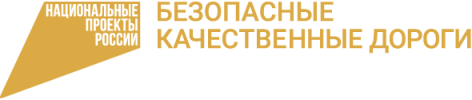 О ходе реализации Регионального Проекта «Безопасность дорожного движения», реализуемого в рамках национального проекта «Безопасные и качественные дороги» в 2023 годуВ 2023 году Дзержинский район продолжает своё участие в                                  региональном проекте «Безопасность дорожного движения», реализуемого в рамках национального проекта «Безопасные и качественные дороги», в ходе которого управлением образования администрации Дзержинского района была направлена конкурсная заявка на предоставление средств субсидии из краевого бюджета на реализацию мероприятий, направленных на обеспечение безопасного участия детей в дорожном движении. Конкурсная заявка успешно прошла конкурсный отбор. На сегодняшний день ожидается заключение соглашения на предоставление средств субсидии и дальнейшая организация мероприятий по приобретению светоотражающих элементов.В рамках использования средств субсидии  запланировано приобретение  световозвращающих приспособлений для учащихся первых классов Дзержинского района в количестве 200 шт. 